Name: ___________________________		MAP4C1		Date: ________________________Geometry ReviewCommunication in all questions must include:Enough steps shown to clearly demonstrate thinking Solutions that are neat and easy to follow Proper use of mathematical symbols Equal signs aligned Units used as required Concluding statements for all word problems Fractions reduced to lowest terms Correct rounding. Conversions:Convert each measurement as indicated:4.2 metres to feet and inches62 centimeters to metres and inches16 feet to metres and inchesConvert 4 litres to quarts and pintsConvert 10 pints to litres and quartsWhich is more, 90 metres or 300 feet? 2D GeometryFind the area and perimeter of each shape: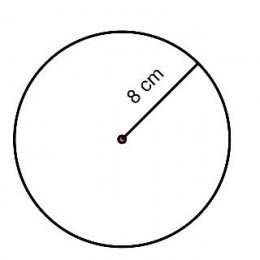 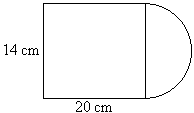 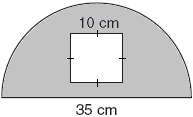 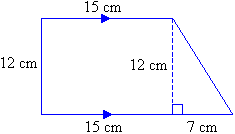 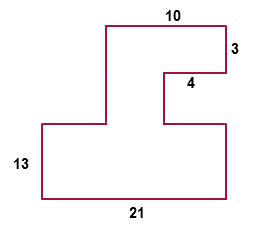 3D GeometryFind the surface area and volume of each figure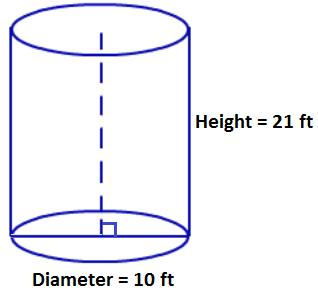 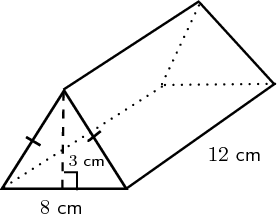 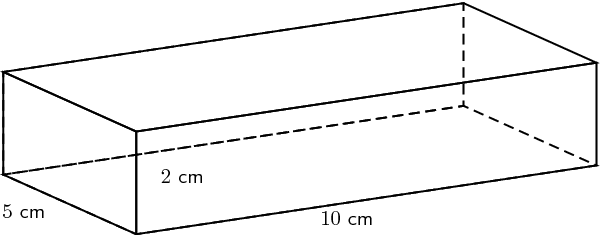 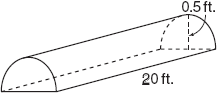 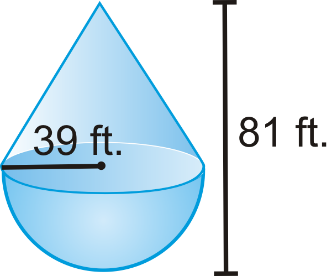 *Slant = 50 ft. longOptimizationThe three rectangles shown all have the same perimeter. Which has the largest volume. Explain in words how you made your choice.A rectangular room needs to have an area of 60 m2 . What are the dimensions of the room with a minimum perimeter, and what is the perimeter?You need to build a rectangular enclosure in your back-yard. You buy some prebuilt sections of fencing which are each 0.25m long. You buy a total of 40m of fencing. Determine the dimensions (length and width) which will maximize the area of your enclosure35 m of rope are available to create a rectangular swimming area, using the beach as one side. What is the maximum area that can be produced?A marine biologist is collecting data.  She has 100 m of rope with buoys to outline a rectangular or circular research area on the surface of the water.  Which figure will enclose a greater area?  Justify your answer by showing all calculations.A square-based prism must have a surface area of 96 cm2 . What are the dimensions of the prism that produce the maximum volume, and what is the volume?A square-based prism has a volume of 50 in3 . Determine the minimum surface area.